Символіка Сил ТРО ЗСУ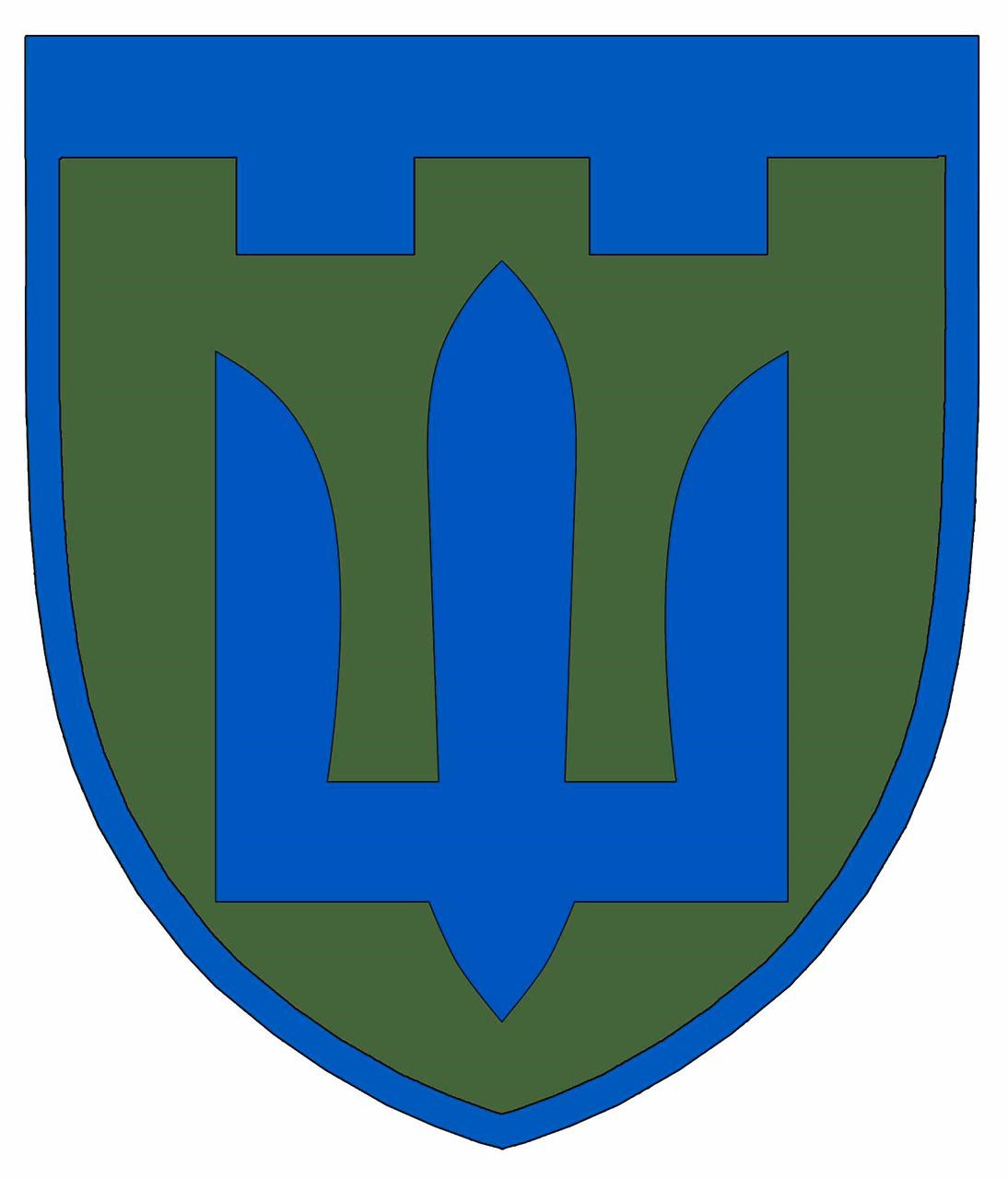 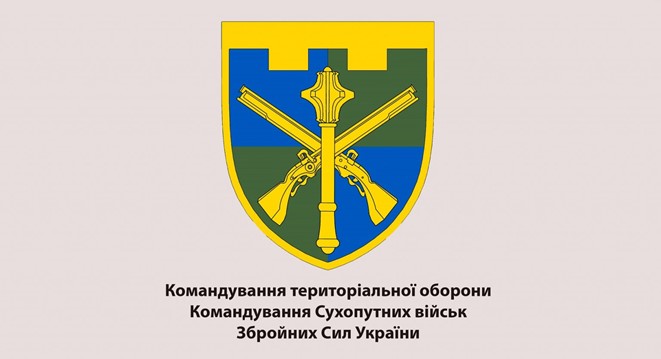 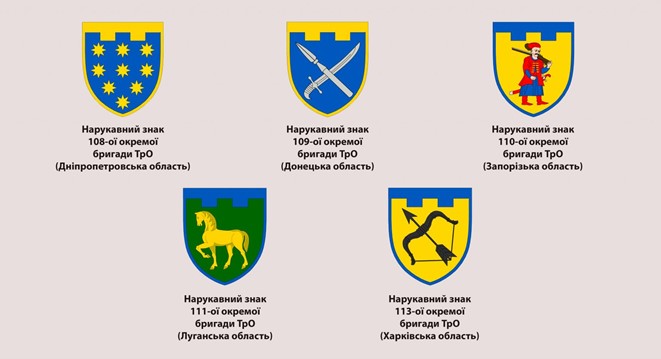 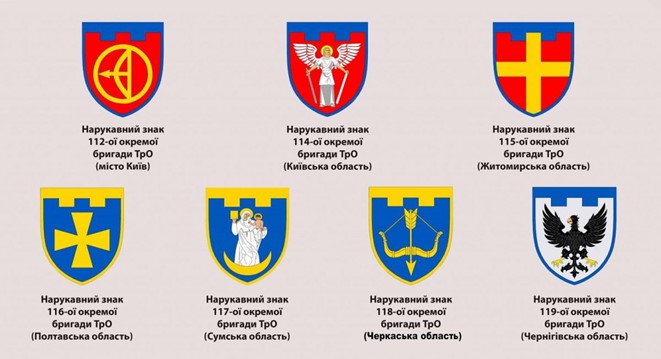 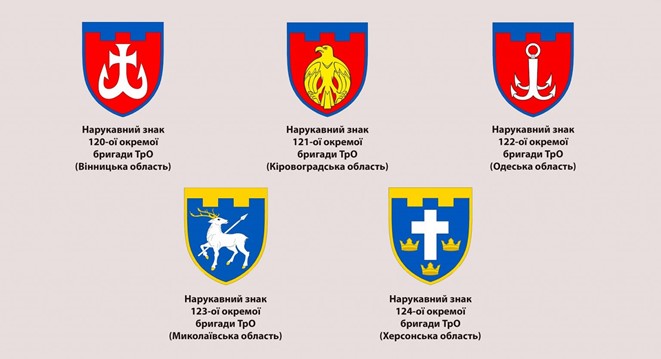 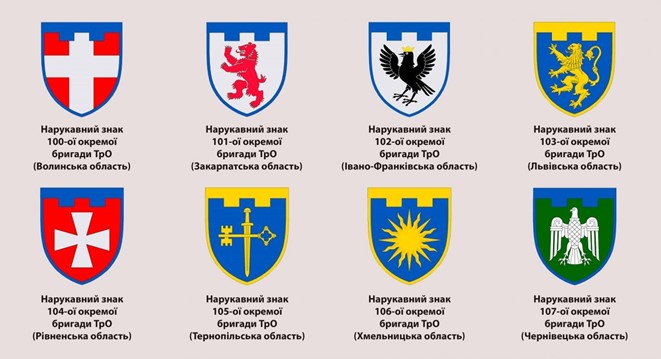 